CÔNG TY TNHH PHÁT TRIỂN NHÀ TUẤN LỘC107/6/13 đường 38 Hiệp Bình ,P.Hiệp Bình Chánh, Quận Thủ Đức : 0936.68.55.13 – 0938.39.22.68Báo Giá Phụ Kiện Cửa Nhôm Xinhfa KinLong Cao Cấp Chính HãngGhi chú:Sử dụng phụ kiện kinlong nhập khẩu đồng bộ chính hãng 100% có chứng từ CO,CQ đầy đủ.Sản phẩm được bảo hành 12 tháng.Công ty TNHH Phát triển nhà Tuấn Lộc chuyên thiết kế, thi công cửa kính cường lực, vách kính cường lực, cửa thủy lực, cửa nhôm Xingfa, cửa cuốn chất lượng và đẹp mắt nhất. Tư vấn giải pháp tối ưu - Thi công nhanh chóng - Giá thành cạnh tranh - Uy tín.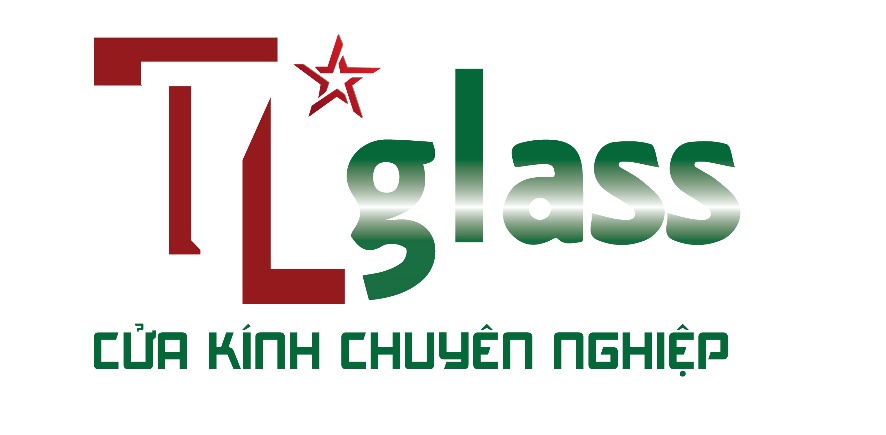 THÔNG TIN LIÊN HỆ:CÔNG TY TNHH PHÁT TRIỂN NHÀ TUẤN LỘC🏨 Địa chỉ: 107/6/13 đường 38, P. Hiệp Bình Chánh, Q.Thủ Đức, TP.HCM  📞 Hotline: 0936 685 513 - 📜 MST: 0314025083🌐 Website: www.tuanlocglass.comSTTTÊN SẢN PHẨMĐƠN GIÁ (VNĐ/ Bộ)1Phụ kiện cửa sổ Kinlong cho 1 cánh mở hất520.0002Phụ kiện cửa sổ Kinlong cho 1 cánh mở quay550.0003Phụ kiện cửa sổ Kinlong cho 2 cánh mở quay850.0004Phụ kiện cửa sổ Kinlong cho 2 cánh mở trượt380.0005Phụ kiện cửa sổ Kinlong cho 4 cánh mở trượt580.0006Phụ kiện cửa sổ Kinlong cho 1/2 cánh mở quay ,mở hất1.320.0007Phụ kiện cửa sổ Kinlong cho 4 cánh mở quay1.640.0008Phụ kiện cửa đi Kinlong cho 1 cánh mở quay1.420.0009Phụ kiện cửa đi Kinlong cho 2 cánh mở quay2.280.00010Phụ kiện cửa đi Kinlong cho 3 cánh mở quay3.150.00011Phụ kiện cửa đi Kinlong cho 4 cánh mở quay4.135.00012Phụ kiện cửa đi Kinlong cho 4 cánh mở trượt760.000